ПРОЕКТ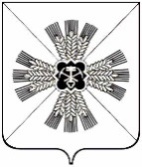 РОССИЙСКАЯ ФЕДЕРАЦИЯКЕМЕРОВСКАЯ ОБЛАСТЬ-КУЗБАССПРОМЫШЛЕННОВСКИЙ МУНИЦИПАЛЬНЫЙ ОКРУГСОВЕТ НАРОДНЫХ ДЕПУТАТОВПРОМЫШЛЕННОВСКОГО МУНИЦИПАЛЬНОГО ОКРУГА1-й созыв, __-е заседаниеРЕШЕНИЕот __________ № ____пгт. ПромышленнаяО внесении дополнений в решение Совета народных депутатов Промышленновского муниципального района от 30.04.2020 № 119              «Об утверждении Положения о старосте сельского населенного пункта Промышленновского муниципального округа»Руководствуясь Федеральным законом от 20.07.2020 № 236-ФЗ «О  внесении изменений в Федеральный закон «Об общих принципах организации местного самоуправления в Российской Федерации», статьей 21 Устава муниципального образования Промышленновский муниципальный округ    Кемеровской области – Кузбасса, Совет народных депутатов  Промышленновского муниципального округа:РЕШИЛ:1. Внести в решение Совета народных депутатов Промышленновского муниципального района от 30.04.2020 № 119 «Об утверждении Положения о старосте сельского населенного пункта Промышленновского муниципального округа» (далее – Положение) следующие дополнения:1.1. Часть 3.1 Положения дополнить  абзацем 6  следующего содержания:«- вправе выступить с инициативой о внесении инициативного проекта по вопросам, имеющим приоритетное значение для жителей сельского населенного пункта;»;2. Контроль за исполнением настоящего решения возложить на комитет по вопросам местного самоуправления, правоохранительной деятельности и депутатской этике (Г.В. Кузьмина).3. Настоящее решение вступает в силу с даты опубликования в районной газете «Эхо».ПредседательСовета народных депутатов Промышленновского муниципального округаЕ.А. ВащенкоГлаваПромышленновского муниципального округаД.П. Ильин